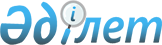 Сайлау өткізу кезеңінде кандидаттардың үгіттік баспа материалдарын орналастыру үшін орындар белгілеу туралыАқтөбе облысы Шалқар аудандық әкімдігінің 2013 жылғы 10 шілдедегі № 155 қаулысы. Ақтөбе облысының Әділет департаментініде 2013 жылғы 16 шілдеде № 3606 болып тіркелді
      Қазақстан Республикасының 1995 жылғы 28 қыркүйектегі "Қазақстан Республикасындағы сайлау туралы" Конституциялық Заңының 28-бабының 6-тармағына, "Қазақстан Республикасындағы жергілікті мемлекеттік басқару және өзін-өзі басқару туралы" Қазақстан Республикасының 2001 жылғы 23 қаңтардағы Заңының 31-бабына сәйкес Шалқар ауданының әкімдігі ҚАУЛЫ ЕТЕДІ:
      1. Шалқар аудандық аумақтық сайлау комиссиясымен бірлесе отырып (келісімі бойынша), сайлау өткізу кезеңінде кандидаттардың үгіттік баспа материалдарын орналастыратын орындардың тізбесі қосымшаға сәйкес белгіленсін.
      2. Шалқар қаласы мен ауылдық округтерінің әкімдері үгіттік баспа материалдарын орналастыру үшін белгіленген орындарды стендтермен, тақталармен және тұғырлықтармен жарақтандырсын.
      3. Осы қаулының орындалуын бақылау аудан әкімінің орынбасары Д. Қарашолақоваға жүктелсін.
      4. Осы қаулы алғаш ресми жарияланған күннен бастап қолданысқа еңгізіледі. Сайлауға қатысатын кандидаттардың үгіттік баспа материалдарын орналастыруға арналған орындар тізімі
      Ескерту. Қосымша жаңа редакцияда - Ақтөбе облысы Шалқар ауданы әкімдігінің 16.11.2020 № 288 қаулысымен (алғашқы ресми жарияланған күнінен бастап қолданысқа енгізіледі).
					© 2012. Қазақстан Республикасы Әділет министрлігінің «Қазақстан Республикасының Заңнама және құқықтық ақпарат институты» ШЖҚ РМК
				
      Аудан әкімі 

Е. Данағұлов

      КЕЛІСІЛДІ 
Шалқар аудандық аумақтық 
сайлау комиссиясының төрағасы 

Ж. Көптілеуов
Шалқар ауданы әкімдігінің 2013 жылғы 10 шілдедегі № 155 қаулысымен бекітілген
№
Қала, ауылдық округтер, елді мекен атаулары
Орналастыру орны
Қауылжыр ауылдық округі
Қауылжыр ауылдық округі
Қауылжыр ауылдық округі
1
Кауылжыр ауылы
"Шалқар ауданының білім бөлімі" мемлекеттік мекемесінің "ГКС-12 жалпы орта білім беретін мектебі" коммуналдық мемлекеттік мекемесінің алдындағы стенді, Есет Көтібарұлы көшесі № 2.
Бозой ауылдық округі
Бозой ауылдық округі
Бозой ауылдық округі
2
Бозой ауылы
"Сары Батақұлы атындағы Шалқар аудандық мәдениет үйі" мемлекеттік коммуналдық қазыналық кәсіпорны Бозой ауылдық "Арай" мәдениет үйінің алдындағы стенді, Ұран Бақтыбай көшесі № 21.
3
Қаңбақты ауылы
"Шалқар ауданының білім бөлімі" мемлекеттік мекемесінің "Аяққұм негізгі орта мектебі" коммуналдық мемлекеттік мекемесінің алдындағы стенді, Желтоқсан көшесі № 3.
Кішіқұм ауылдық округі
Кішіқұм ауылдық округі
Кішіқұм ауылдық округі
4
Шілікті ауылы
"Сары Батақұлы атындағы Шалқар аудандық мәдениет үйі" мемлекеттік коммуналдық қазыналық кәсіпорны Шілікті мәдениет үйінің алдындағы стенді, Қоңыртөбе көшесі 2.
5
Қарашокат станциясы
"Шалқар ауданының білім бөлімі" мемлекеттік мекемесінің "Қарашоқат жалпы орта білім беретін мектебі" коммуналдық мемлекттік мекемесінің алдындағы стенді, Теміржолшылар көшесі № 13.
6
Шоқысу станциясы
"Шалқар ауданының білім бөлімі" мемлекеттік мекемесінің "Шоқысу жалпы орта білім беретін мектебі" коммуналдық мемлекеттік мекемесінің алдындағы стенді, Теміржолшылар көшесі № 5.
Шетырғыз ауылдық округі
Шетырғыз ауылдық округі
Шетырғыз ауылдық округі
7
Қаратоғай ауылы
"Шалқар ауданының білім бөлімі" мемлекеттік мекемесінің "Қаратоғай жалпы орта білім беретін мектебі" коммуналдық мемлекеттік мекемесінің алдындағы стенді, Т. Басенов көшесі № 8а.
8
Түмалыкөл ауылы
"Шалқар ауданының білім бөлімі" мемлекеттік мекемесінің "М. Орынбасаров атындағы негізгі орта мектебі" коммуналдық мемлекеттік мекемесінің алдындағы стенді, Тәуелсіздік көшесі № 3а.
Мөңке би ауылдық округі
Мөңке би ауылдық округі
Мөңке би ауылдық округі
9
Мөңке би ауылы
"Сары Батақұлы атындағы Шалқар аудандық мәдениет үйі" мемлекеттік коммуналдық қазыналық кәсіпорны Мөңке би ауылдық клубының алдындағы стенді, Мөңке би көшесі, № 24 үй.
Бершүгір ауылдық округі
Бершүгір ауылдық округі
Бершүгір ауылдық округі
10
Бершүгір станциясы
"Сары Батақұлы атындағы Шалқар аудандық мәдениет үйі" мемлекеттік коммуналдық қазыналық кәсіпорны Біршоғыр ауылдық клубының алдындағы стенді, Тихонов көшесі № 3.
11
Алабас ауылы
"Шалқар ауданының білім бөлімі" мемлекеттік мекемесінің "Алабас негізгі орта мектебі" коммуналдық мемлекеттік мекемесінің алдындағы стенді, Қазақстан көшесі № 2.
12
Сарысай ауылы
"Шалқар ауданының білім бөлімі" мемлекеттік мекемесінің "Сарысай негізгі орта мектебі" коммуналдық мемлекеттік мекемесінің алдындағы стенді, Желтоқсан көшесі № 10.
Жаңақоныс ауылдық округі
Жаңақоныс ауылдық округі
Жаңақоныс ауылдық округі
13
Аққайтым ауылы
"Шалқар ауданының білім бөлімі" мемлекеттік мекемесінің "Жаңақоныс жалпы орта білім беретін мектебі" коммуналдық мемлекеттік мекемесінің алдындағы стенді, Достық көшесі № 1.
14
Қопасор ауылы
"Шалқар ауданының білім бөлімі" мемлекеттік мекемесінің "Қызылту негізгі орта мектебі" коммуналдық мемлекеттік мекемесінің алдындағы стенді, Қопасор көшесі № 25.
Айшуақ ауылдық округі
Айшуақ ауылдық округі
Айшуақ ауылдық округі
15
Бегімбет ауылы
"Томирис" дүкенінің алдындағы стенді, Қарағұл көшесі № 12.
16
Есет ауылы
"Шалқар ауданының білім бөлімі" мемлекеттік мекемесінің "Сарыбұлақ негізгі орта мектебі" коммуналдық мемлекеттік мекемесінің алдындағы стенді, Ордақонған көшесі № 30.
Есет Көтібарұлы ауылдық округі
Есет Көтібарұлы ауылдық округі
Есет Көтібарұлы ауылдық округі
17
Байқадам ауылы
"Шалқар ауданының білім бөлімі" мемлекеттік мекемесінің "Қорғантұз жалпы орта білім беретін мектебі" коммуналдық мемлекеттік мекемесінің алдындағы стенді, Есет Көтібарұлы көшесі № 33.
Ақтоғай ауылдық округі
Ақтоғай ауылдық округі
Ақтоғай ауылдық округі
18
Қотыртас станциясы
"Ақтөбе облысы Шалқар ауданы Ақтоғай ауылдық округі әкімі аппараты" мемлекеттік мекемесінің алдындағы стенді, Мектеп көшесі № 2/2.
19
Қорғанжар ауылы
"Шалқар ауданының білім бөлімі" мемлекеттік мекемесінің "№ 60 бастауыш мектебі" коммуналдық мемлекеттік мекемесінің алдындағы стенді, Достық көшесі № 4.
20
Ақтан батыр ауылы
Темір жол стансасының алдындағы стенді, Ақжар көшесі № 16.
Тоғыз ауылдық округі
Тоғыз ауылдық округі
Тоғыз ауылдық округі
21
Тоғыз станциясы
"Шалқар ауданының білім бөлімі" мемлекеттік мекемесінің "№ 7 жалпы орта білім беретін мектебі" коммуналдық мемлекеттік мекемесінің алдындағы стенді, Толағай көшесі № 63.
22
Көпмола станциясы
"Шалқар ауданының білім бөлімі" мемлекеттік мекемесінің "№ 36 бастауыш мектебі" коммуналдық мемлекеттік мекемесінің алдындағы стенді, Теміржолшылар көшесі № 4.
23
Жылан станциясы
"Шалқар ауданының білім бөлімі" мемлекеттік мекемесінің "№ 33 бастауыш мектебі" коммуналдық мемлекеттік мекемесінің алдындағы стенді, Жылан көшесі № 21.
Шалқар ауылдық округі
Шалқар ауылдық округі
Шалқар ауылдық округі
24
Жылтыр ауылы
"Сары Батақұлы атындағы Шалқар аудандық мәдениет үйі" мемлекеттік коммуналдық қазыналық кәсіпорны Жылтыр ауылдық клубының алдындағы стенді, Қайнар көшесі № 11.
Шалқар қаласы
Шалқар қаласы
Шалқар қаласы
25
Шалқар қаласы
"Казпочта" акционерлік қоғамының Шалқар аудандық пошта байланыс торабы ғимараты алдындағы стенді, Әйтеке би көшесі № 54, "Қазақстан теміржолы"Ұлттық компаниясы" акционерлік қоғамы филиалының Шалқар темір жол вокзалы ғимараты алдындағы стенді, Резванов көшесі № 5"б".